Variety Liberty Swing Locations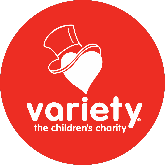 Please note that many locations where keys can be collected are only open standard business hours, Monday to Friday.List current as at July 2019SuburbLocationStreet addressKey locationAirlie BeachAirlie Beach LagoonBroadwater Avenue, Airlie BeachLife Saving Club / Whitsunday Regional Council Ph 4945 0200Beaconsfield, MackayMackay District Special School63 Mansfield Drive, BeaconsfieldMackay District Special School Ph 4963 1333BeenleighMt Warren ParkMt Warren Boulevard,  BeenleighBeenleigh Special School Ph 3880  1111BlackwaterBlackwater All Abilities PlaygroundBlain  Street, BlackwaterSouthern Downs Regional Council Ph 4661  0300BowenBowen ForeshoreSanta Barbra Parade, BowenTourism Information Centre Ph 4786 4222/ Whitsunday Regional Council Ph 4945 0200BrisbaneVariety Qld Office—portable Liberty  swing12 Railway Terrace, MiltonVariety Qld Ph 3907 9300Brisbane CityRoma City ParklandsParkland Boulevard, BrisbaneRoma Street Station ticket officeBroadbeachCascade GardensGold Coast Highway,  BroadbeachGold Coast City Council Ph 5582 8211BundabergLake Ellen Heritage Hub  (Olsen Park)Off George Street, East  BundabergBundaberg Regional Council Ph 1300 883  699BurpengaryCartmill Community Centre85 Kilkenny Drive, BurpengaryCartmill Community Centre Ph 3888  5611CairnsMuddies Playground (Fogarty Park)The Esplanade, CairnsSkippers Fish Café Ph 4051 6586CaloundraGolden BeachThe Esplanade,  CaloundraSunshine Coast Regional Council Ph 5475 7272CaloundraCaloundra RSL Portable Liberty  Swing19 West Terrace,  CaloundraCaloundra RSL Ph 5438  5800CapalabaCapalaba Regional ParkPittwin Road North, CapalabaRedland City Council Ph 3829 8999Charters TowersCentenary ParkCnr Hackett Terrace & Dalrymple Road, Charters TowersCharters Towers Regional Council Ph 4761  5300Chermside7th Brigade ParkDelaware & Newman Roads ,  ChermsideKedron–Wavell Services Club Ph 3359 9122ClevelandRaby Bay Foreshore ParkMasthead Drive, ClevelandCleveland Customer Service Centre 3829  8999ClontarfPelican ParkHornibrook Esplanade, ClontarfMoreton Bay Regional Council Ph 3205  0555Collingwood ParkGoupong ParkCnr Collingwood Drive & Namatjira Drive, Collingwood ParkPolice Beat, Redbank Plaza Shopping Centre Ph 3884  6199CoolumTickle Park1790 David Low Way, CoolumSunshine Coast Regional Council Ph 5475 7272DalbyThomas Jack ParkDrayton Street, DalbyInformation Centre, Thomas Jack Park Ph 1800 680  303McDonalds (Condamine Street)   Ph 4662 5366GladstoneLions ParkDawson  Highway, GladstoneMcDonalds (next to park) Ph 4978 4148Golden BeachAyliffe ParkThe Esplanade, Golden BeachSunshine Coast Regional Council, Visitor Information Centre Ph 5459 9050Hervey BaySeafront All abilities PlaygroundThe Esplanade, Hervey BayFraser Coast Regional Council Ph 1300 794 929InghamRotary ParkHerbert Street, InghamHinchinbrook Shire Council Ph 4776 4600InnisfailInnisfail Swimming ComplexMcGowan Drive, InnisfailInnisfail Swimming Complex Ph 4061  1267IpswichQueens ParkMilford Street, IpswichQueens Park Café Ph 3281 5167Kangaroo PointCaptain Burke Park117 Holman Street, Kangaroo  PointThe Gabba Ward Office  Ph 3403 2165KedronUpper Kedron Recreation  ReserveUpper Kedron Road, Upper  KedronEnoggera Ward Office of Brisbane City Council Ph 3407 2510LabradorNorm Rix ParkGovernment  Road, LabradorGold Coast City Council Ph 5582 8211LoganLogan GardensCivic Parade (next to Police Station), LoganLogan Central Police Station Ph 3826 1888MacGregorMacGregor State SchoolMcCullough Sreet, SunnybankMacGregor State School Administration Ph 3323  4333MackayThe Mill320 Nebo Road, MackayThe Mill Tourist Information Centre Ph 1300 130 001MaryboroughAnzac ParkCheapside  Street, MaryboroughFraser Coast Regional Council Ph 1300 794 929Mt IsaFamily Recreation ParkChurch Street, Mt IsaPCYC (across the road) Ph 4743 0400MudgeerabaMudgeeraba Rotary ParkCnr School Street & Railway Street, MudgeerabaGold Coast City Council Ph 5582 8211Noosa HeadsLions ParkNoosa Parade, Noosa HeadsSunshine Coast Regional Council Ph 5475 7272OxleyNixon ParkEllen Street, OxleyMoorooka Ward Office of Brisbane City Council Ph 3403 1730Palm BeachLaguna ParkCnr Philippine & Laguna Avenues, Palm BeachGold Coast City Council Ph 5582 8211Red HillWoolcock ParkCnr Kenwyn & Waterworks Roads, Red  HillRed Hill Special School Ph 3291 9333RockhamptonBotanical GardensSpencer Street, RockhamptonRockhampton Regional Council Ph 1300 225  577RockhamptonKershaw GardensMoores  Creek  Road, RockhamptonRockhampton Regional Council Ph 1300 225  577Runaway BayRunaway Bay Sports  ComplexLae Drive, Runaway BayGold Coast City Council Ph 5582 8211Seventeen Mile RocksRocks Riverside ParkCounihan Street, Seventeen Mile RocksJamboree Ward Office of Brisbane City Council Ph 3407 7000Springfield CentralRobelle Domain155 Southern Cross Circuit, Springfield CentralRobelle Café, Orion Lagoon, Springfield Central Ph 3470  5884StrathpinePine Rivers ParkGympie Road, StrathpineMoreton Bay Regional Council Ph 3205  0555SouthportWashington Waters ParkGold Coast Highway, SouthportGold Coast City Council Ph 5582 8211Tannum SandsTannum Sands Recreational Family ParkMillennium Esplanade, Tannum SandsBoyne Tannum Community Centre Ph 4973 9281ToowoombaQueens ParkWest Street,  ToowoombaToowoomba Bowls Club (across the road) Ph 4632 1790 Toowoomba Regional Council Ph 131  872TownsvilleAlpins Weir Rotary ParkBurt Street, TownsvilleParks Services Ph 4727 8330Victoria PointVictoria Point Sharks Sporting Club325 Colburn Avenue, Victoria PointVictoria Point Sharks Sporting Club Ph 3207 7865WarwickLeslie ParkCnr Albert & Guy Streets,  WarwickSouthern Downs Regional Council Ph 4661  0300YeppoonAppleton ParkAppleton  Drive, YeppoonKeppel Bay Sailing Club Ph 4939 9500